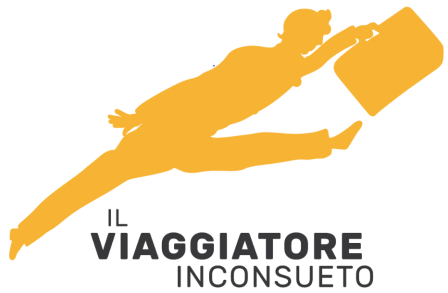 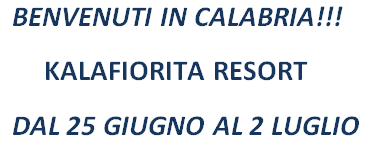 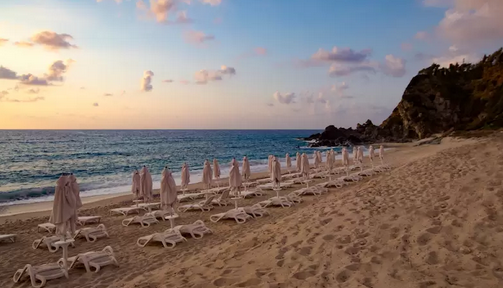 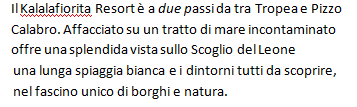 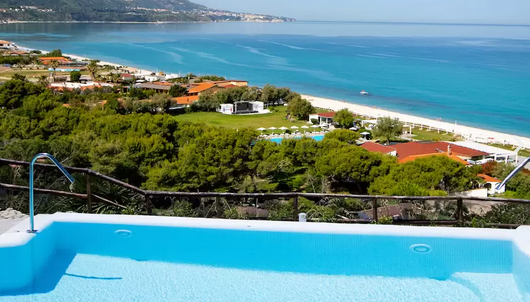 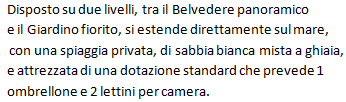 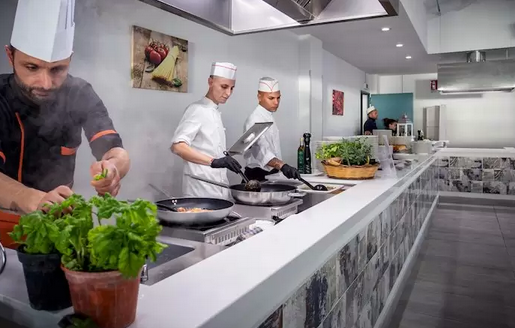 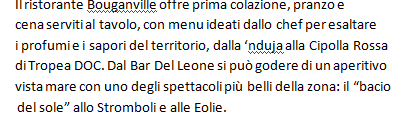 QUOTA  INDIVIDUALE DI PARTECIPAZIONE  (MIN. 20 PARTECIPANTI)	 	EURO	1.190,00CAMERA SINGOLA  NON DISPONIBILE – CAMERA DOPPIA USO ESCLUSIVO	EURO        390,00BAMBINI FINO A 12 ANNI NON COMPIUTI IN CAMERA CON 2 ADULTI		EURO        490,00La quota di partecipazione comprende:Volo  di linea diretto da Linate  con bagaglio da stiva kg 15Trasferimento collettivo dall’ aeroporto  al villaggio e v.v.7 notti in pensione completa: colazione, pranzo e cena con servizio al tavolo Programma di animazione diurno e serale Assicurazione ERGO Medico Bagaglio Annullamento COVIDPROGRAMMA DI USCITE SERALI A TROPEA E PIZZO CALABROESCLUSO: Trasferimento con pullman privato per/da aeroporto di Milano – Tassa soggiorno Promozione valida per prenotazioni  entro 15 FEBBRAIO Acconto euro 400,00 – Saldo entro 31 Maggio ORGANIZZAZIONE TECNICA:  VOLONLINE TOUR OPERATORIL VIAGGIATORE INCONSUETO – VIA MAZZINI 1/B – 29015 CASTEL SAN GIOVANNI (PC)Tel. 0523.843698 – E-mail: info@ilviaggiatoreinconsueto.itwww.ilviaggiatoreinconsueto.it